ЗМІСТінформація	Проселектуйся!	13Катерина Звєрєва:«Розвиток України на світовому ринку можливий лише за розвитку агротехнологій та інновацій»	16Клуб Вуксал — на краю світу	20Переваги без обмежень разом з BASF 	24БЕЗПЕЧНІСТЬ. Ми за безпечність!Регламентоване застосування пестицидів — запорука успіху!	26Піклуючись про насіння — піклуємосьпро аграріїв	28Переможна Пріма Форте	ЗОАГРОМЕНЕДЖМЕНТ«Земля твоя? Тож хазяйнуй!»Історія та сьогодення саду СФГ «Валентина»	32Японський проект	36РОСЛИННИЦТВО	Озимі навесні	40КОНВІЗО® СМАРТ: побачимо, що буде далі	46Крамбе — нова перспективнаолійна культура для України	48Володар бобового царства,або Знову про горох	54Насіння гібридів кукурудзи компанії «Сингента»
українського виробництва: врожайність,
стабільність, якість	60«Сій густо — не буде пусто». Чи так це?	64Мікоризація — невичерпний ресурс збільшення
продуктивності польових культур	66Віють вітри над полями	68Основи ефективності позакореневих підживлень .74
Поживний еліксир для потужного старту	76Протиерозійна стійкість ґрунту залежновід способу й глибини обробітку	78Нітроамофоска-М і картопля —
неперевершений дует!	84Harvest More! Бум поживних речовиндля ваших озимих	86Особливості формування та обрізкаверетеноподібних крон черешніта абрикоса на Півдні України	89ЗАХИСТ РОСЛИН	Безпечний старт для рослини	94Професійний захист насіння зернових	98Елатус™ Ріа: починаємо постійнурубрику гарних новин із полів	 100Збережений урожай — міф чи реальність?		102е		108Хвороби коре-ез:' О'С-з» :сдіагностика та ігапда цмірплю— —	110Потужний старт для стг."’зависоких урожаїв соі	  118Весняний догляд ріпаку без рмзмгів	 122Бур’яни — під надійним контролем!	124Селективні гербіциди:досвід застосування в Україні	128КОНВІЗО® СМАРТ — ключ до оптом за_ вирощування цукрових буряків	130Вирощування гірчиці для біологічного очищення ґрунтів — біофумігації	134МАШИНИ ТА ОБЛАДНАННЯШлейф-борона — завжди перша в полі	174Про Програму компенсації і крокина шляху її реалізації	182І ПАНТЕРУ можна приручити	188Мультиспектр: погляд під новим кутом	194Машини для внесення КАСта інших рідких добрив	198«Добрива також потрібно висівати правильно»...203ЗБЕРІГАННЯ ТА ПЕРЕРОБКА«Вузькі місця» післязбиральногоочищення зерна	204Особливості сушіння дрібнонасіннєвих	208ЕКОНОМІКАПроведення земельної реформи:чи готова законодавча база?	211З ударом гонга... Сільськогосподарські землі продаватимуть вітчизняним аграріям чи іноземним компаніям?	213український журнал для професіоналівОвочівництвоНА ТЕМУ ДНЯТепличні господарства матьщїїяпmjhwihl.	142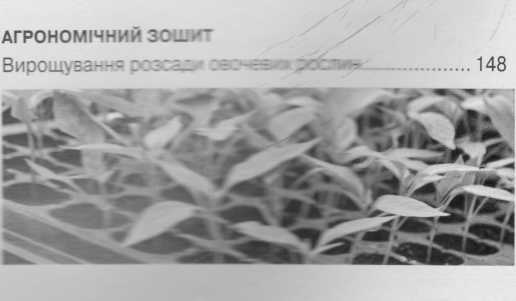 МАШИНИ ТА ОБЛАДНАННЯЕксперт-тестШлейф-борона — завжди перша в поліБоронування як технологічну операцію застосовують для виконання низки завдань, пов’язаних із ґрунтообробітком та доглядом за посівами — першочергово, як правило, для закриття вологи, вичісування озимих, загортання мінеральних добрив і гербіцидів, обробки незасмічених парів, знищення ґрунтової кірки та бур’янів у фазі «білої нитки».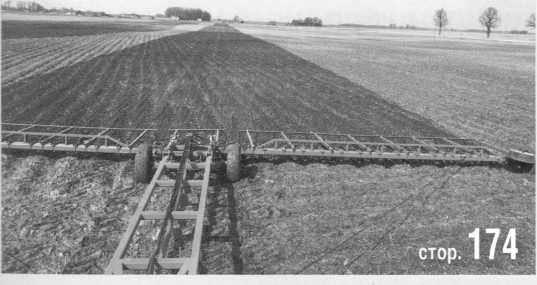 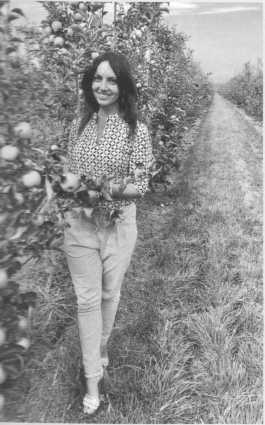 Катерина Звєрєва: «Розвиток України на світовому ринку можливий лише за розвитку агротехнологій та інновацій»Запити й вимоги споживачів стрімко змінюються. Тож уміння їх передбачати — одна із запорук успіху сьогоднішнього агровиробника, особливо це стосується ринку ягід та фруктів.стор. І б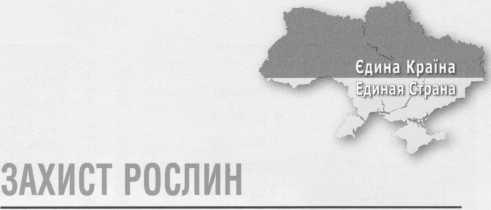 Хвороби кореневої системи сої:
діагностика та заходи контролюХвороби кореневої системи сої
часто спричиняють ґрунтові гриби.Інфекція може бути в ґрунті або
зараженому насіннєвому
матеріалі. Патології рослин почи-
нають проявлятися від фази про-
ростання насіння аж до завершен-
ня вегетаційного періоду рослин.ЗБЕРІГАННЯ ТА ПЕРЕРОБКА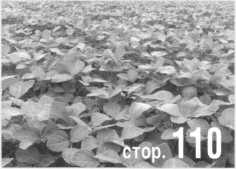 «Вузькі містя» післязбирального очищення зерна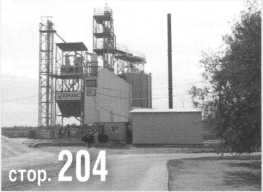 Як відомо, успішність вирощування зернових культур у великій мірі визначає мінімізація витрат збіжжя під час збирання врожаю. Для запобігання втратам жнива потрібно розпочинати негайно з настанням зернової стиглості.РОСЛИННИЦТВООзимі навесніЗа останнє століття, згідно з даними Гідрометцентру, Україна «нагрілася» більш ніж на градус. У результаті такого потепління кліматичні зони нашої країни змістилися щонайменше на 100 км.сюр. 4 9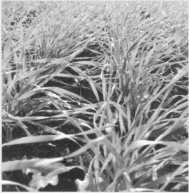 Календар вирощування огірків у теплиціБІЗНЕС: ДЕНЬ ЗАДНЕМЗгуртована праця веде до успіху	ОСНОВА ОСНОВТака різна Ascophyllum nodosum	Челендж®:не соняшником єдиним	ОВОЧЕВЕ ЗДОРОВ’ЯХвороби розсади томатів	Сіванто® Прайм — зростання в унісон ...
Система заходів захисту розсади	154158160163 168 170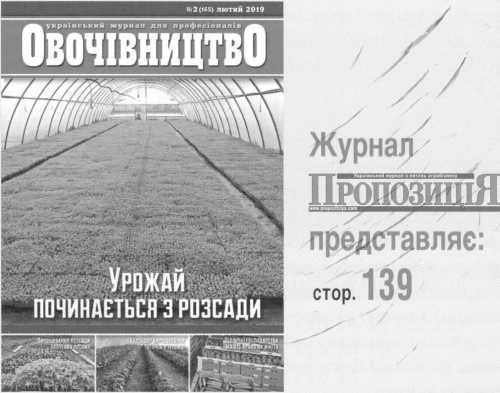 Q www.facebook.com/ovoschevodstvo[280] 2/13 Пропозиція71     Артеменко, С. Протиерозійна стійкість грунту залежить від способу й глибини обробітку / С. Артеменко // Пропозиція. – 2019. – № 2. – С. 78-82.На сучасному етапі ведення сільського господарства перед аграріями все гостріше постає потреба переходу на принципово нову систему землеробства, яка б ефективно запобігала втраті родючості грунту, сприяла охороні навколишнього середовища.2     Бушулян, О. Володар бобового царства, або Знову про горох / О. Бушулян, С. Коблай // Пропозиція. – 2019. – № 2. – С. 54-58.  Горох останнім десятиріччя, із входженням "ринкових відносин" у сільськогосподарське виробництво України, стрімко втрати свої позиції однієї з провідних культур та потрапив у групу нішевих. Але свого статусу царя бобових культур не позбувся, бо є неперевершеним за потенціалом продуктивності та якості продукції.3     Горний, В. Така різна Ascophyllum nodosum / В. Горний // Пропозиція. – 2019. – № 2. – С. 16   Морфологічні особливості та способи вирощування аскофілуму 0-162.4     Іващенко, О. Віють вітри над полями / О. Іващенко // Пропозиція. – 2019. – № 2. – С. 68-72.Про вплив вітру на грунти та врожайність.5     Кінаш, Г. Особливості формування та обрізка веререноподібних крон черешні та абрикоса на Півдні України / Г. Кінаш, П. Бондаренко // Пропозиція. – 2019. – № 2. – С. 89-92.Особливості формування та обрізка веререноподібних крон черешні та абрикоса на Півдні України.6     Ковальчук, І. Насіння гібридів кукурудзи компанії "Сингента" українського виробництва: врожайність, стабільність, якість / І. Ковальчук // Пропозиція. – 2019. – № 2. – С. 60-62.Стабільне виробництво зерна кукурудзи можливе за наявності гібридів з високою потенційною продуктивністю, стійкістю від шкідників, хвороб, несприятливих факторів середовища, що відповідають сучасним вимогам агротехнологій.7     Козак, Г. Календар вирощування огірків у теплиці / Г. Козак // Пропозиція. – 2019. – № 2. – С. 154-157.Календар вирощування огірків у теплиці.8     Луцько, Г. Мікоризація - невичерпний ресурс збільшення продуктивності польових культур / Г. Луцько // Пропозиція. – 2019. – № 2. – С. 66-67.Міф про необхідність глобальної хімізації сільського господарства потроху розвіюється і все більше скептиків починають довіряти біологічним препаратам, а значить - самій природі. Про це свідчить зростання обсягів виробництва біопрепаратів не лише в Україні, а й у світі.9     Мельничук, Ф. Машини для внесення КАС та інших рідких добрив / Ф. Мельничук, С. Алєксєєва, О. Гордієнко // Пропозиція. – 2019. – № 2. – С. 164-166.Машини для внесення КАС та інших рідких добрив.10     Мельничук, Ф. Система заходів захисту розсади / Ф. Мельничук, С. Алєксєєва, О. Гордієнко // Пропозиція. – 2019. – № 2. – С. 170-172.Хвороби розсади томатів.11     Мельничук, Ф. Хвороби розсади томатів / Ф. Мельничук, С. Алєксєєва, О. Гордієнко // Пропозиція. – 2019. – № 2. – С. 164-166.Хвороби розсади томатів.12     Піковський, М. Хвороби кореневої системи сої: діагностика та заходи контролю / М. Піковський, М. Кирик // Пропозиція. – 2019. – № 2. – С. 110-116.Хвороби кореневої системи сої часто спричиняють грунтові гриби. як з цим боротися?13     Полянчиков, С. Основи ефективності позакореневих підживлень / С. Полянчиков, О. Капітанська // Пропозиція. – 2019. – № 2. – С. 74-75.В яких умовах позакореневі підживлення є необхідними і як їх робити.14     Улянич, О. Вирощування розсади овочевих культур / О. Улянич // Пропозиція. – 2019. – № 2. – С. 148-150.Підготовка насіння до сівби, вирощування розсади.15     Чоні, С. Потужний старт для отримання високих урожаїв сої / С. Чоні // Пропозиція. – 2019. – № 2. – С. 118-120.  Підвищення інтересу до сої, зростання посівної площі.16     Швидя, В. Особливості сушіння дрібнонасіннєвих / В. Швидя // Пропозиція. – 2019. – № 2. – С. 208-210.У статті розповідається про особливості сушіння дрібнонасіннєвих.17     "Сій густо - не буде пусто" Чи так це? // Пропозиція. – 2019. – № 2. – С. 64-65.  Про густоту посіву різних культур.18     Біопрепарати у захисті насіння та рослин : Спецвипуск журналу "Пропозиція". - 2019. - №2. – . – 46 с.19     Поживний еліксир для потужного старту // Пропозиція. – 2019. – № 2. – С. 76-77.   Збалансоване живлення, високий ступінь засвоюваності добрив - це основа формування продуктивності й стресостійкості сільгоспкультур.20     Професійний захист насіння зернових // Пропозиція. – 2019. – № 2. – С. 98-99.   Професійний захист насіння зернових.